   RIWAYAT HIDUP PENULISMuh. Iqbal Nur, Lahir di Jeneponto, 25 Mei 1995 Kecamatan Tarowang Kabupaten Jeneponto, Lahir sebagai anak pertama dari Tiga bersaudara dari ibu barnama Nurhayati dan bapak Sirajuddin. Penulis memulai pendidikan formalnya di SD Inpres Kassi-Kassi, tamat tahun 2007. Setelah itu melanjutkan pendidikan di MTs Muhammadiyah Panaikan, tamat tahun 2010. Selanjutnya menempuh pendidikan di MA Nurul Iman tarowang, tamat tahun 2013. Pada tahun yang sama dengan kehendak Allah Ta’ala Penulis berhasil masuk Perguruan Tinggi Negeri Universitas Negeri Makassar melalui tes jalur mandiri pada Jurusan Administrasi Pendidikan (AP FIP UNM), di sinilah Penulis menyelesaikan pendidikan hingga akhirnya memperoleh gelar Sarjana.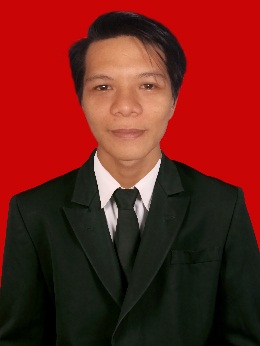 